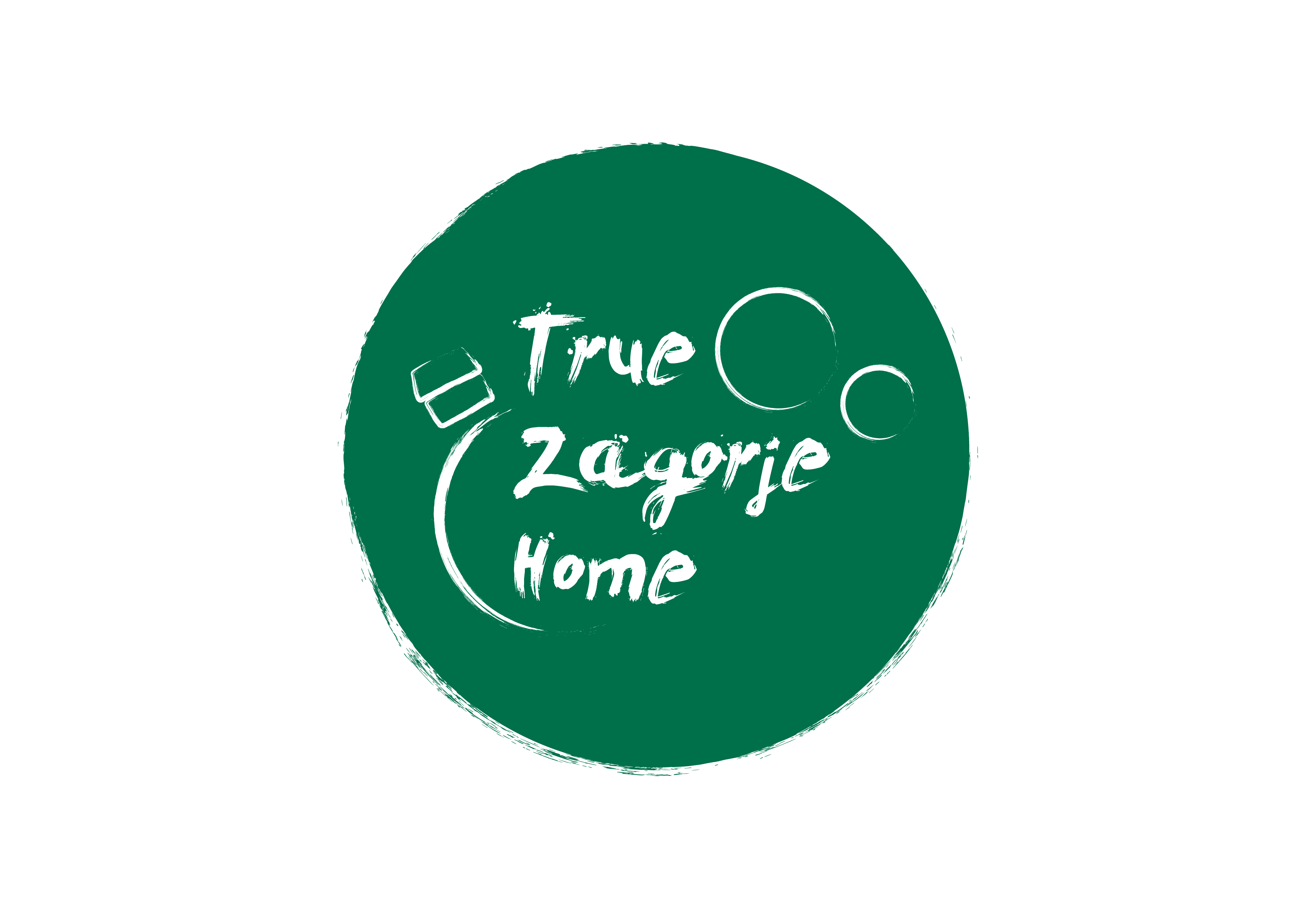 PROGRAM OZNAČAVANJA KVALITETE(LABELLING)OBITELJSKOG SMJEŠTAJA DESTINACIJE ZAGORJE - BAJKA NA DLANU-TRUE ZAGORJE HOME-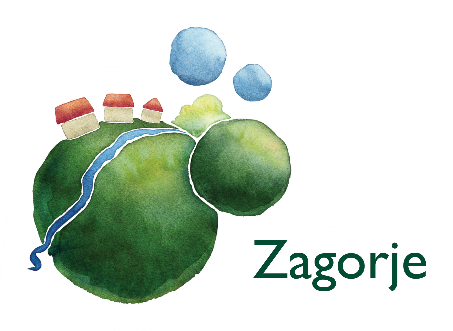 Izradila i provodi: Turistička zajednica Krapinsko-zagorske županije u suradnji s lokalnim/područnim turističkim zajednicamaKrapina, 2022.O projektuProjekt označavanja kvalitete kuća za odmor provodi Turistička zajednica Krapinsko-zagorske županije u suradnji sa sustavom lokalnih turističkih zajednica s ciljem poticanja privatnih iznajmljivača na području Krapinsko-zagorske županije na diversifikaciju i podizanje kvalitete smještaja te razvoj ponude i usluga kroz usklađivanje s načelima održivog razvoja i održivog turizma.Riječ je o skupini standarda i mjerila kojima se želi stvoriti nova osnova za povezivanje nositelja obiteljskog smještaja (kuća za odmor), pojačati promocija, povećati tržišna prepoznatljivost kuća za odmor koje su u turističkoj ponudi destinacije.U Program ulazi prvih 25 kuća po krugu certificiranja i sukladno bodovnoj listi. Certificiranje će se provoditi jednom godišnje.Polazne osnoveusklađivanje obiteljskog smještaja na području destinacije Zagorje - bajka na dlanu sa smjernicama Plana razvoja Krapinsko-zagorske županije za razdoblje 2021. do 2027. i Masterplana razvoja turizma Krapinsko-zagorske županije za razdoblje 2016.-2025. godine diversifikacija na tržištu podizanje kvalitete smještaja povećanje tržišne prepoznatljivostizajednički programi edukacije obiteljskih iznajmljivačaSmjernice programa"Zagorje je dom srdačnih i gostoljubivih domaćina u zelenom, očuvanom i bregovitom ambijentu Središnje Europe gdje se kroz povijest, kulturu, umjetnost, gastronomiju, terme i brige o zdravlju nudi suvremeni, aktivni odmor u tradicionalnom okruženju."Svjesni navedenog te činjenice da je obiteljski odmor identificiran kao primarni proizvod Zagorja, a s ciljem podizanja na konkurentnu razinu u kontekstu Središnje Europe, Turistička zajednica Krapinsko-zagorske županije u tu svrhu pokreće Projekt označavanja kvalitete (labelling) obiteljskog smještaja destinacije Zagorje - bajka na dlanu "True Zagorje Home" (kuće za odmor).Ciljevi programapovećanje kvalitete turističke ponude obiteljskog smještajapovećanje konkurentnostipovećanje tržišne prepoznatljivostiostvarenje dodatne promidžbe putem mrežnih stranica Turističke zajednice Krapinsko-zagorske županije te društvenih mreža, distribucija na sajmovima, tiskani materijaliorganizacija zajedničkih edukacijaKriteriji za dodjelu certifikataOSNOVNA KATEGORIZACIJA KAPACITETA  I TRADICIJA (svi kriteriji su obavezni)važeće rješenje o kategorizaciji s najmanje 3 zvjezdice*/3 sunca i cjelogodišnjim poslovanjemobjekt je registriran u sustavu eVisitornepostojanje dugova prema sustavu TZ i prema državnom proračununepostojanje mjere zabrane obavljanja djelatnosti od strane nadležnih tijelatradicija poslovanja od najmanje 1 godineobvezna prijava gostiju u eVisitor (minimalna godišnja popunjenost od 50 dana)UREĐEN OKOLIŠ (potrebno zadovoljiti minimalno 5 kriterija)uređena fasada i okoliš*ukupni dojam okoline i ugođaj ambijenta odgovara podneblju, lokalnoj arhitekturi i nasljeđu*uređena terasa ili slična površina roštilj u vrtu ili na terasisadržaj za zabavu i igru djecegarnitura za sjedenje u vrtu ili terasiuređen i njegovan okoliš, cvijeće, povrtnjak, trava i sl.vrtni priključak za pranje oprememogućnost čuvanja opreme, bicikala i sl.uređen bazen i sl.*obavezni kriterij INTERIJER (potrebno zadovoljiti minimalno 5 kriterija)uređenost interijera namještajem u skladu s arhitektonskim karakteristikama objekta i podnebljuklima uređaj ili drugi oblik regulacije temperature objektazaštita od insekatasušilo za kosuperilica posuđaperilica rubljanamještaj ujednačene kvalitetepodne obloge lako perive bežični besplatni internet priključak, slični sustavi e-tehnologijeTVsef za vrijednostidječji kutak OSIGURANO PARKIRNO MJESTO (obavezan kriterij)Vlastiti besplatni parking u dvorištu kuće ili organizirano parkiralište u obližnjem okruženju te pomoć gostima pri parkiranju.UPRAVLJANJE I KOMUNIKACIJA (svi kriteriji su obavezni)osobni doček gosta (ili osigurani doček)piće dobrodošlice ili slični ugođaj domaće atmosfereinformiranje gostiju o lokalnoj turističkoj ponudi (kulturno-povijesna baština, lokalne prirodne vrijednosti, lokalni OPG-ovi, lokalna eno-gastro ponuda i sl.) korištenjem postojećih info materijala dostupnih u TZ-ima i od drugih subjekata, preko Zagorje card-a, usmenim putem ili na vlastitoj web stranici promocija tradicionalnih proizvoda i suvenira (pružanje informacija gostima usmenim putem ili preko info materijala)informiranje gostiju o manifestacijama i događanjima na području destinacijeknjiga utisaka (ili web ili Instagram ili Facebook stranica s mogućnošću pisanja utisaka gostiju)ODLAZAK NA EDUKACIJE I DRUŠTVENI ANGAŽMAN DOMAĆINA (svi kriteriji su obvezni)obveza odazivanja na edukaciju nositelja domaćinstva ili člana obitelji, najmanje jednom godišnje po obavijesti lokalne ili županijske TZprovedba dodatnih mjera i uvođenja novih sadržaja u skladu s projektomsudjelovanje i podrška lokalnim inicijativama usmjerenim ka povećanju društvene suradnje i povezivanjaistaknuta oznaka True Zagorje Home na ulazu u objekt (osigurava nositelj projekta)MOBILNOST (fakultativni kriteriji)organiziran najam i / ili / korištenje bicikala za goste informiranje gostiju o biciklističkim stazama na lokalnom područjuinformiranje gostiju o pješačkim stazama informiranje gostiju o ostalim alternativnim oblicima mobilnosti (konji, kočije, kola i sl.)WIFIOPĆI DOJAM POVJERENSTVAOcjena Povjerenstva o ukupnom dojmu "domaćeg i gostoljubivog doživljaja".PodbrendoviSpecifične kandidature razmatrat će se kao dodatak labellingu u vidu podbrenda:RIDE&BIKE - po pravilniku RIDE&BIKE standardaRadna tijelaZa osiguravanje temeljitosti programa te osnaživanje lokalne sinergije i poticanje rada po principima destinacijskog menadžmenta zaduženo je:Povjerenstvo LTZ/TZPsastoji se od 3 člana od kojih je jedan direktor/ica lokalne/područne turističke zajednice, jednog člana/icu predlaže direktor/direktorica lokalne/područne turističke zajednice, a trećeg člana delegira TZ KZŽZa područja na kojima nije ustrojena lokalna/područna turistička zajednica i pod ingerencijom su TZ KZŽ nadležno je Povjerenstvo TZ KZŽ koje čini:direktor/direktorica Turističke zajednice Krapinsko-zagorske županijejedan član/ica kojeg predlaže direktor/direktorica Turističke zajednice Krapinsko-zagorske županijedjelatnik/ca Turističke zajednice Krapinsko-zagorske županijeProjektne aktivnostiEdukacijaCiljevi edukacije ovog projekta su:usvajanje novih znanja i vještina koje će omogućiti stabilniji status na tržištuunapređenje ponude i razine usluge s ciljem dobivanja Oznake kvalitete obiteljskog smještaja u Krapinsko-zagorskoj županijijačanje konkurentnostiStandardizacijakategorija obaveznih i fakultativnih kriterija za dobivanje Oznake kvalitete Osnovna kategorizacija kapaciteta i tradicijaUređen okolišInterijerOsigurano parkirno mjestoUpravljanje i komunikacijaMobilnostOdlazak na edukacije i društveni angažman domaćinaOpći dojam PovjerenstvaMarketinško oblikovanjeizrada brand imena i loga za Oznaku kvaliteteCertificiranjeproces certificiranja provodi se na slijedeći način:TZŽ objavljuje Javni poziv na web stranicama i stranicama LTZ te se isti šalje na mailing listu privatnih iznajmljivačaObjava Javnog poziva uključuje: Pozivno pismo, Pravilnik, Program, Obrazac za prijavu i Izjavu o podmirenim dugovanjima Rok za prijavu je 15 dana od Poziva  (kandidatura je prihvatljiva zaključno s posljednjim datumom otpreme pošte unutar roka za prijavu - 15 dana od objave Poziva ili e-mailom). Obrazac kandidature privatni iznajmljivač šalje nadležnoj lokalnoj/područnoj turističkoj zajednici. Za područja na kojima nije ustrojena turistička zajednica, Obrazac kandidature se šalje Turističkoj zajednici Krapinsko-zagorske županije.Po primitku prijava LTZ/TZP obrađuje kandidature u roku od 15 dana od završetka roka za Prijave - Povjerenstvo LTZ/TZP izlazi na teren na ocjenjivanje te sastavlja bodovanje i Zapisnik (za područja na kojima nije ustrojena  turistička zajednica i pod ingerencijom su TZ KZŽ, nadležno je Povjerenstvo TZ KZŽ)Koordinacijsko tijelo za razvoj cikloturizma za područje KZŽ razmatra ulazak specifičnih kandidatura u podbrendove: RIDE&BIKE Nakon donošenja pozitivnog mišljenja, iznajmljivač pristupa potpisivanju Ugovora o dodjeli oznake kvalitete s lokalnom/područnom turističkom zajednicom i Turističkom zajednicom KZŽ kojim se definiraju sva prava i obveze svih potpisnika Ugovora.Nakon dodjele oznake kvalitete  iznajmljivač je dužan dopustiti Povjerenstvu LTZ/TZP (za područja na kojima nije ustrojena lokalna turistička zajednica i pod ingerencijom su TZ KZŽ, nadležno je drugostupanjsko Povjerenstvo) provjeru objekta najmanje jednom godišnje o pridržavanju propisanih kriterija. Ukoliko Povjerenstvo LTZ/TZP (za područja na kojima nije ustrojena lokalna turistička zajednica i pod ingerencijom su TZ KZŽ, nadležno je drugostupanjsko Povjerenstvo) utvrdi da iznajmljivač ne poštuje zadane kriterije, iznajmljivaču će se odrediti rok od 21 dan za ispravak nepravilnosti. U slučaju da nepravilnosti ne budu otklonjene u zadanom roku, smatrat će se da iznajmljivač ne poštuje ugovorene kriterije te će se raskinuti ugovor i oduzeti oznaka kvalitete.Dodjela oznaka kvalitete "True Zagorje Home".Promidžba putem službenih internetskih stranica, društvenih mreža, turističkih sajmova i prezentacija, tiskanih materijala te svih ostalih vidova marketinških LTZ/TZP i TZ KZŽ.Troškovi projekta Troškovi dodjeljivanja Oznake kvalitete "True Zagorje Home" definirani su kako slijedi:Trošak izrade standardizirane ploče oznake kvalitete snosi TZ KZŽdostavu ploče obavlja LTZ (za područja na kojima nije ustrojena turistička zajednica  nadležna je TZ KZŽ)ostale troškove snosi LTZ na teret svojih proračunskih sredstavatrošak izrade branda - imena i loga snosi TZ KZŽtrošak fotografiranja objekata zajednički snose TZ KZŽ i lokalne/područne turističke zajednice u omjeru 50:50 (svaka LTZ/TZP snosi 50% troškova fotografiranja za objekte sa svog područja koji će dobiti oznaku kvalitete "True Zagorje Home")troškove promocije (oglašavanja, tisak kataloga i sl.) zajednički snose TZ KZŽ i lokalne/područne turističke zajednice sukladno međusobnom dogovoru